Siti Nurlatifah
Jl. H. Ibrahim Adjie Gg. Sukarta No. 23 005/002 Kec. Buah Batu, Kel. Cijawura, 40286 Bandung // Phone: +628139412536 // sitinurlatif60@gmail.comI’m an English Literature student currently looking for a part-time teaching position. I would like to utilize my skills and experience as well as my passion for teaching to train and translating. While at first glance I may not seem to fit your typical candidate profile, I am confident that my skills in English as well as my knowledge of other culture would indeed be an excellent match for this position. Moreover, I would like to work with other professionals to improve my skills as an educator which will allow me to further contribute in education field.EDUCATION  ////Currenly start an Undergraduate in Universitas Terbuka Bandung – Major in English LiteratureVocational High School Of 7 Bandung – fields on expertise in Chemical Analysis (2013)WORK EXPERIENCE ////Laboratorium Assistant
Vocational High School of 7 Bandung, (2015 – Present)Accomplish Laboratory AdministrationLaboratory Equipment ControlQuality Assurance as Chemical Analyst
PT. CERES, Bandung (2013-2015)Fat Content monitoring of the Raw Material and the Processed Cocoa samples like couverture and cream.Moisture Analysis Oven and Halogen Methode for Finishing Goods, Work In Process, and Raw Material samples.Fat Quality Analyzing by Iodine Value, Peroxide Value, and Free Fatty Acid.Raw Material Analyzing with physical method. Undertaking data recapitulation of analysis results.Controlling the main liquid and solid chemicals materials and drawer blackbox sample  according jobdesk that already exceeded the shelflife period for demolished.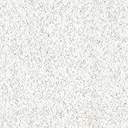 